Сисабекова Касымхана ЕрмекбаевичаОсновные сведенияОбразованиеОпыт научно-педагогической работыОбщий стаж научно-педагогической работы 46 летПреподаваемые дисциплиныМетодическая работа(за последние 3 года)ДиссертацииОбласть научных интересовНаучно-исследовательская деятельность(за последние 3 года)Научные проектыПовышение квалификации(за последние 3 года)Награды, грамоты, благодарностидата рождения19.11.1947 год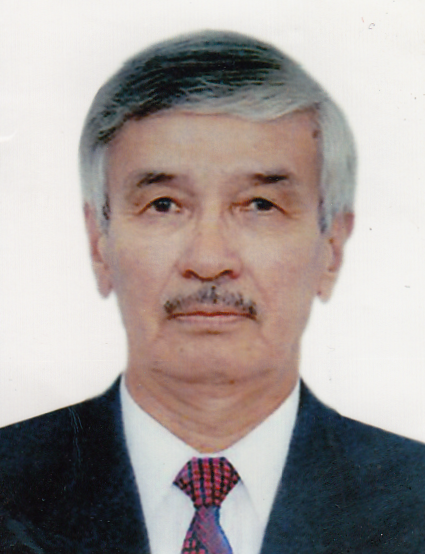 должностьПрофессор кафедры патологической анатомии и гистологииученая степеньДоктор медицинских наук.ученое звание профессор№п/пГод окончанияОфициальное названиеучебного заведенияСпециальность/направлениеКвалификация2.11972гКарагандинский ГМИСанитария и гигиена Санитарный врач№ п/пПериод работы (годы)Официальное название организации, структурное подразделениеДолжность3.11972-1998КазНМУ им. С.Ж. Асфендиярова, кафедры:  анатомии, топографической анатомии и оперативной хирургии, гистологии  Ст-исследователь, ассистент, стар.преподаватель, доцент3.21998 по  2015ггЮКГМА, ЮКГФА заведующий кафедрой анатомии, гистологииДоцент,  профессор3.32015- по наст. времяЮКГФА, ЮКМА кафедра морфологических дисциплин, кафедра патологической анатомии и гистологиипрофессорНаименованиеГистологияЦитологияЭмбриология№п/пНаименованиеРезультат5.1Рабочие программы учебных дисциплин Рабочие программы по элективам: «Основы мофологии и физиологии 1,2» и «морфология и физиология» для 1 и 2 курса специальности «Общая медицина»5.2Программы практик-5.3Подготовка учебников,учебных пособий, учебно- методических пособий5.4Подготовка практикумов, рабочих тетрадей, сборниковзадач-5.5Подготовка справочнойлитературы-5.6Разработка наглядных пособий Подготовка стенда: Эмбриология человека.5.7Разработка интерактивных формПо реализуемой дисциплине в РП и силлабусе отражены интерактивные формы проведения учебных занятий: разбор ситуационных заданий, интерактивная игра «Kahoot»№п/пНазвание (ученая степень, специальность, тема)Место, год защиты6.1-кандидат медицинских наук; специальность- гистология, эмбриология, физиология человека и животных, на тему: «Посттравматическое восстановление нервно-мышечного синапса под влиянием лазерного облучения»-г. Москва, институт ВНД и нейрофизиологии, 1989г.6.2-доктор медицинских наук; специальность- адам антомиясы, гистология, цитология, клетқалық биология, тема: «Нейроиммуногенездің жергілікті механизмдерінің морфологиялық негіздері»-г. Алматы, КазНМУ им. С.Асфендиярова, 2004г.Ключевые слова, характеризующие область научных интересов Нейроморфология, цитология, гистология, иммунология, органы кроветворения№ п/пНазвание проекта, гранта, контрактаГодСтатус участникапроекта8.1---Публикационная активностьПубликационная активностьПубликационная активностьПубликационная активностьПубликационная активностьПубликационная активностьПубликационная активностьПубликационная активностьПубликационная активностьПубликационная активностьПубликационная активностьПубликационная активностьПубликационная активность№п/п№п/пНаименование, местоизданияНаименование, местоизданияНаименование, местоизданияНаименование, местоизданияНаименование, местоизданияГодПеч.листПеч.лист8.58.5Монографии:в изданиях, индексируемых российским индексом научного цитирования с аффилиацией с Академиейс грифом филиала, АкадемииМонографии:в изданиях, индексируемых российским индексом научного цитирования с аффилиацией с Академиейс грифом филиала, АкадемииМонографии:в изданиях, индексируемых российским индексом научного цитирования с аффилиацией с Академиейс грифом филиала, Академии--------8.68.6Публикации	в	изданиях,индексируемых Web of science или Scopus с аффилиацией АкадемииПубликации	в	изданиях,индексируемых Web of science или Scopus с аффилиацией АкадемииПубликации	в	изданиях,индексируемых Web of science или Scopus с аффилиацией Академии--------8.78.7Публикации	в		изданиях, включенных в перечень ВАК Минобрнауки		России) с аффилиацией АкадемииПубликации	в		изданиях, включенных в перечень ВАК Минобрнауки		России) с аффилиацией АкадемииПубликации	в		изданиях, включенных в перечень ВАК Минобрнауки		России) с аффилиацией Академии--------8.88.8Публикации	в		изданиях, индексируемых		Российским индексом научного цитирования с аффилиацией АкадемииПубликации	в		изданиях, индексируемых		Российским индексом научного цитирования с аффилиацией АкадемииПубликации	в		изданиях, индексируемых		Российским индексом научного цитирования с аффилиацией Академии--------8.98.9Публикации в других изданияхПубликации в других изданияхПубликации в других изданияхУчастие в научно-исследовательской и (или) творческой работе обучающихсяУчастие в научно-исследовательской и (или) творческой работе обучающихсяУчастие в научно-исследовательской и (или) творческой работе обучающихсяУчастие в научно-исследовательской и (или) творческой работе обучающихсяУчастие в научно-исследовательской и (или) творческой работе обучающихсяУчастие в научно-исследовательской и (или) творческой работе обучающихсяУчастие в научно-исследовательской и (или) творческой работе обучающихсяУчастие в научно-исследовательской и (или) творческой работе обучающихсяУчастие в научно-исследовательской и (или) творческой работе обучающихсяУчастие в научно-исследовательской и (или) творческой работе обучающихсяУчастие в научно-исследовательской и (или) творческой работе обучающихсяУчастие в научно-исследовательской и (или) творческой работе обучающихся№п/пНаименованиеНаименованиеНазвание работ,авторНазвание работ,авторНазвание работ,авторМесто, времяпроведенияМесто, времяпроведенияРезультатРезультатРезультатРезультат8.10Руководство работами, представленными обучающимися:на международные и (или) всероссийскиеконкурсы, конференции;другие конференции- круглые столы, заседаниядискуссионного клубаРуководство работами, представленными обучающимися:на международные и (или) всероссийскиеконкурсы, конференции;другие конференции- круглые столы, заседаниядискуссионного клуба8.11Руководство студенческими научными кружкамиРуководство студенческими научными кружками---------Публичное представление результатов научно-исследовательской деятельностиПубличное представление результатов научно-исследовательской деятельностиПубличное представление результатов научно-исследовательской деятельностиПубличное представление результатов научно-исследовательской деятельностиПубличное представление результатов научно-исследовательской деятельностиПубличное представление результатов научно-исследовательской деятельностиПубличное представление результатов научно-исследовательской деятельностиПубличное представление результатов научно-исследовательской деятельностиПубличное представление результатов научно-исследовательской деятельностиПубличное представление результатов научно-исследовательской деятельностиПубличное представление результатов научно-исследовательской деятельностиПубличное представление результатов научно-исследовательской деятельности№п/пНаименованиеНаименованиеНаименованиеМестоМестоМестоГодГодРезультатРезультатРезультат8.12Участие в международных конгрессах,	симпозиумах, конференциях с докладомУчастие в международных конгрессах,	симпозиумах, конференциях с докладомУчастие в международных конгрессах,	симпозиумах, конференциях с докладом8.13Выступления с докладом на конференциях (всероссийских, региональных, вузовских)Выступления с докладом на конференциях (всероссийских, региональных, вузовских)Выступления с докладом на конференциях (всероссийских, региональных, вузовских)--------8.14Выступления с докладом на заседаниях научного сообщества дискуссионного клуба, круглых столов, проблемных семинарахВыступления с докладом на заседаниях научного сообщества дискуссионного клуба, круглых столов, проблемных семинарахВыступления с докладом на заседаниях научного сообщества дискуссионного клуба, круглых столов, проблемных семинарах№ п/пГод прохожденияНазвание программы и объем программы в часахОфициальное название организации9.12017 Эффективный преподаватель ЮКГФА9.22017 Проблемно-ориентированное обучение-54 часа ЮКГФА9.32017Профессионал, лидер и организатор- 54 часа ЮКГФА 9.42017Исследователь и ученый -54 часаРоль проблемного обучения в повышении практических навыков студентов при изучении гистологии-108 часов ЮКГФАТашМИ№ п/пНазваниеНаименование организации выдавшей награду, грамоту, благодарностьГод присвоения10.1 Нагрудный знак «Денсаулық сақтау ісіне қосқан үлесі үшін» Министерство здравоохранения Республики Казахстан2018